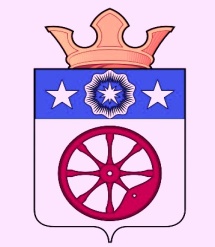 		МУНИЦиПАЛЬНОЕ ОБРАЗОВАНИЕ ПУРОВСКОЕАДМИНИСТРАЦИЯ  поселенияПОстановлЕНИЕп. ПуровскО предоставлении лицом, претендующим на замещение должности руководителя муниципального учреждения, в уставном капитале (фонде) которого есть доля участия муниципального образования  Пуровское, руководителя муниципального учреждения, в уставном капитале (фонде) которого есть доля участия муниципального образования Пуровское о своих доходах, расходах, об имуществе и обязательствах имущественного характераВ соответствии со статьей 275 Трудового кодекса Российской Федерации, Федеральным законом от 25 декабря 2008 года № 273-ФЗ «О противодействии коррупции», постановляет:	1. Утвердить прилагаемый Порядок представления лицом, претендующим на замещение должности руководителя муниципального учреждения, в уставном капитале (фонде) которого есть доля участия муниципального образования  Пуровское, руководителя муниципального учреждения, в уставном капитале (фонде) которого есть доля участия муниципального образования Пуровское о своих доходах, расходах, об имуществе и обязательствах имущественного характера.2. Установить, что лица, претендующие на замещение должности руководителя муниципального учреждения, в уставном капитале (фонде) которых есть доля участия муниципального образования Пуровское, руководитель муниципального учреждения, в уставном капитале (фонде) которых есть доля участия муниципального образования Пуровское представляют сведения о своих доходах, расходах, об имуществе и обязательствах имущественного характера, а также о доходах, расходах, об имуществе и обязательствах имущественного характера своих супруги (супруга) и несовершеннолетних детей по утвержденной Президентом Российской Федерации форме справки.3. Руководитель муниципального учреждения, в уставном капитале (фонде) которых есть доля участия муниципального образования Пуровское обязан представлять сведения о своих расходах, а также о расходах своих супруги (супруга) и несовершеннолетних детей в случаях и порядке, которые установлены Федеральным закономот 3 декабря 2012 года № 230-ФЗ «О контроле за соответствием расходов лиц, замещающих государственные должности, и иных лиц их доходам», иными нормативными правовыми актами Российской Федерации.	4. Признать утратившим силу постановление Администрации поселения  от 16 июля 2015 года № 58 «О внесении изменений в постановление Главы поселения от 01.03.2013 года № 10 «О предоставлении лицом, претендующим на замещение должности руководителя муниципального учреждения, руководителем муниципального учреждения сведений о своих доходах, расходах, об имуществе и обязательствах имущественного характера».	5. Разместить настоящее постановление в сети Интернет на официальном сайте муниципального образования Пуровское.	6.  Контроль исполнения настоящего постановления оставляю за собой.Глава поселения                                                                                                         В.В. НикитинПриложение к постановлению Администрации поселенияот____________________ 2018 года № Порядокпредставления лицом, претендующим на замещение должности руководителя муниципального учреждения, в уставном капитале (фонде) которого есть доля участия муниципального образования  Пуровское, руководителя муниципального учреждения, в уставном капитале (фонде) которого есть доля участия муниципального образования Пуровское о своих доходах, расходах, об имуществе и обязательствах имущественного характера1. Настоящим Порядком определяется порядок представления лицом, претендующим на замещение должности руководителя муниципального учреждения, в уставном капитале (фонде) которого есть доля участия муниципального образования  Пуровское, руководителя муниципального учреждения, в уставном капитале (фонде) которого есть доля участия муниципального образования Пуровское (далее – организация), сведений о доходах, об имуществе и обязательствах имущественного характера, а также о доходах, об имуществе и обязательствах имущественного характера своих супруги (супруга) и несовершеннолетних детей (далее – сведения о доходах, об имуществе и обязательствах имущественного характера).2. Сведения о доходах, об имуществе и обязательствах имущественного характера представляются по утвержденной Президентом Российской Федерации форме справки:а) лицами,претендующими на замещение должности руководителя организации;б) руководителями организации– ежегодно, не позднее 30 апреля года, следующего за отчетным.3. Лицо, претендующее на должность руководителя организации, представляет:а) сведения о своих доходах, полученных от всех источников (включая доходы по прежнему месту работы или месту замещения выборной должности, пенсии, пособия, иные выплаты) за календарный год, предшествующий году подачи документов для замещения должности руководителя организации, а также сведения об имуществе, принадлежащем ему на праве собственности, и о своих обязательствах имущественного характера по состоянию на первое число месяца, предшествующего месяцу подачи документов для замещения должности руководителя организации (на отчетную дату);б) сведения о доходах супруги (супруга) и несовершеннолетних детей, полученных от всех источников (включая заработную плату, пенсии, пособия, иные выплаты) за календарный год, предшествующий году подачи лицом, претендующим на должность, документов для замещения должности руководителя организации, а также сведения об имуществе, принадлежащем им на праве собственности, и об их обязательствах имущественного характера по состоянию на первое число месяца, предшествующего месяцу подачи лицом, претендующим на должность, документов для замещения должности руководителя организации (на отчетную дату).4. В случае если лицо, поступающее на должность руководителя организации, обнаружило, что в представленных им сведениях о доходах, об имуществе и обязательствах имущественного характера не отражены или не полностью отражены какие-либо сведения либо имеются ошибки, оно вправе представить уточненные сведения в течение одного месяца со дня представления сведений в соответствии с подпунктом «а» пункта 2 и пунктом 3 настоящего Порядка.5. Руководитель организации представляет ежегодно:а) сведения о своих доходах, полученных за отчетный период (с 1 января по 31 декабря) от всех источников (включая денежное содержание, пенсии, пособия, иные выплаты), а также сведения об имуществе, принадлежащем ему на праве собственности, и о своих обязательствах имущественного характера по состоянию на конец отчетного периода;б) сведения о доходах супруги (супруга) и несовершеннолетних детей, полученных за отчетный период (с 1 января по 31 декабря) от всех источников (включая заработную плату, пенсии, пособия, иные выплаты), а также сведения об имуществе, принадлежащем им на праве собственности, и об их обязательствах имущественного характера по состоянию на конец отчетного периода.6. Сведения о доходах, об имуществе и обязательствах имущественного характера представляются в кадровую службу Администрации поселения, осуществляющего функции и полномочия учредителя (управление в организациях, в уставном капитале (фонде) которых есть доля участия муниципального образования Пуровское) (далее – уполномоченное структурное подразделение).7. Руководитель организации подает в уполномоченное структурное подразделение заявление о невозможности по объективным причинам представить сведения о доходах, об имуществе и обязательствах имущественного характера своих супруги (супруга) и несовершеннолетних детей. Вместе с заявлением руководитель организации представляет документы, подтверждающие объективность невозможности представить сведения о доходах, об имуществе и обязательствах имущественного характера своих супруги (супруга) и несовершеннолетних детей.Заявление руководителя организации о невозможности по объективным причинам представить сведения о доходах, об имуществе и обязательствах имущественного характера своих супруги (супруга) и несовершеннолетних детей рассматривается в течение 5 рабочих дней с момента поступления заявления на заседании комиссии, созданной по решению учредителя организации. По результатам рассмотрения указанного заявления комиссией принимается решение о признании объективными либо необъективными причин невозможности представить указанные сведения о доходах, об имуществе и обязательствах имущественного характера. Руководитель организации уведомляется о результатах рассмотрения заявления в течение 2 рабочих дней со дня рассмотрения заявления.8. В случае если руководитель организации обнаружил, что в представленных им сведениях о доходах, об имуществе и обязательствах имущественного характера не отражены или не полностью отражены какие-либо сведения либо имеются ошибки, он вправе представить уточненные сведения не позднее 31 мая года, следующего за отчетным.9. Проверка достоверности и полноты сведений о доходах, об имуществе и обязательствах имущественного характера, представленных в соответствии с настоящим Порядком лицом, претендующим на должность руководителя организации, и руководителем организации осуществляется в порядке, утвержденном постановлением Администрации поселения.10. Сведения о доходах, об имуществе и обязательствах имущественного характера руководителя организации, его супруги (супруга) и несовершеннолетних детей в порядке, утвержденном постановлением Администрации поселения, размещаются на официальном сайте муниципального образования Пуровское.11. Лица, виновные в разглашении сведений о доходах, об имуществе и обязательствах имущественного характера, представляемых лицом, претендующим на должность руководителя организации, и руководителем организации в соответствии с пунктом 2 настоящего Порядка либо в использовании этих сведений в целях, не предусмотренных действующим законодательством, несут ответственность в соответствии с законодательством Российской Федерации.12. Сведения о доходах, об имуществе и обязательствах имущественного характера, представленные в соответствии с настоящим Порядком лицом, претендующим на должность руководителя организации, в случае назначения на должность руководителя организации, а также ежегодно представляемые руководителем организации, информация о результатах проверки достоверности и полноты этих сведений приобщаются к личному делу руководителя организации.В случае если лицо, поступающее на должность руководителя организации, представившее в уполномоченное структурное подразделение сведения о доходах, об имуществе и обязательствах имущественного характера, не было назначено на должность руководителя организации, эти сведения не могут быть использованы и подлежат уничтожению в порядке, установленном законодательством Российской Федерации.13. В случае непредставления или представления заведомо ложных сведений о доходах, об имуществе и обязательствах имущественного характера руководитель организации несет ответственность в соответствии с законодательством Российской Федерации.17сентября2018г.№107